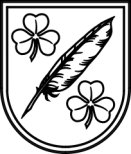 LATVIJAS  REPUBLIKASKRĪVERU  NOVADA  DOMEReģistrācijas Nr.90000074704, Daugavas iela 59, Skrīveri, Skrīveru novads, LV-5125,
tālrunis 65197675, fakss 65197747, e-pasts: dome@skriveri.lvSAISTOŠIE  NOTEIKUMISkrīveru novadā2021.gada 31.martā		 				Nr.5APSTIPRINĀTISkrīveru novada domes2021.gada 31.marta sēdēlēmums Nr.8, protokols Nr.4Precizēti 2021.gada 29.aprīļa sēdēlēmums Nr.9 (protokols Nr.7)Grozījumi Skrīveru novada domes 2009.gada 29.oktobra saistošajos noteikumos Nr.7 
„Par sociālās palīdzības pabalstiem Skrīveru novadā”Izdoti saskaņā ar Sociālo pakalpojumu un sociālās palīdzības likuma 35.panta otro, ceturto un piekto daļu, likuma „Par pašvaldībām” 15.panta 7.punktu un Ministru kabineta 2009.gada 17.jūnija noteikumu Nr.550 “Kārtība, kādā aprēķināms, piešķirams, izmaksājams pabalsts garantētā minimālā ienākumu līmeņa nodrošināšanai un slēdzama vienošanās par līdzdarbību” 13.punktu (grozīts 26.10.2017., 19.12.2019.)Izdarīt Skrīveru novada domes 2009.gada 29.oktobra saistošajos noteikumos Nr.7 „Par sociālās palīdzības pabalstiem Skrīveru novadā” (turpmāk – noteikumi) šādus grozījumus: 1. Izteikt saistošo noteikumu virsrakstu šādā redakcijā:“Par papildus sociālās palīdzības pabalstiem Skrīveru novadā”.2. Izteikt saistošo noteikumu izdošanas tiesisko pamatojumu šādā redakcijā: “Izdoti saskaņā ar Sociālo pakalpojumu un sociālās palīdzības likuma 36.panta sesto daļu”3. Papildināt saistošo noteikumu 1.punktu aiz vārda “pašvaldības” ar vārdu “papildus”.4. Svītrot saistošo noteikumu 5.1. un 5.2. apakšpunktus.5. Papildināt saistošo noteikumu III.nodaļas virsrakstu aiz vārda “pabalsti” ar vārdiem “atsevišķu izdevumu apmaksai”.6. Izteikt saistošo noteikumu 20.punktu šādā redakcijā:“20. Ģimenes (personas) ienākumi un materiālais stāvoklis tiek izvērtēts, ievērojot tādu pašu kārtību, kādu paredz Latvijas Republikas likumdošana, lai ģimene (persona) tiktu atzīta par trūcīgu.”.7. Svītrot saistošo noteikumu 21.punktu.Priekšsēdētājs								A.ZālītisSaistošo noteikumu Nr.5„Grozījumi Skrīveru novada domes 2009.gada 29.oktobrī saistošajos noteikumos Nr.7“Par sociālās palīdzības pabalstiem Skrīveru novadā”paskaidrojuma rakstsPriekšsēdētājs								A.Zālītis1. Projekta nepieciešamības pamatojums2021.gada 1. janvārī spēkā stājušies grozījumi Sociālo pakalpojumu un sociālās palīdzības likumā (turpmāk-likums). Likuma grozījumi paredz garantētā minimālā ienākuma sliekšņa palielinājumu. Grozījumi arī paredz izmaiņas sociālo palīdzību pabalstu veidos, nosakot to likuma 35.pantā.Pamatojoties uz likuma grozījumiem, Skrīveru novada dome ir sagatavojusi saistošo noteikumu grozījumu projektu 2009. gada 29. oktobra saistošajos noteikumos Nr. 7 “Par sociālās palīdzības pabalstiem Skrīveru novadā”.2. Īss projekta satura izklāstsIzstrādātais saistošo noteikumu projekts paredz redakcionālus labojumus, svītrojot vai izslēdzot no noteikumiem normas, kuras tiek noteiktas augstāk stāvošos tiesību aktos.3. Informācija par plānoto projekta ietekmi uz pašvaldības budžetuNav ietekmes4. Informācija par plānoto projekta ietekmi uz uzņēmējdarbības vidi pašvaldības teritorijāNav ietekmes5. Informācija par administratīvajām procedūrāmAdministratīvās procedūras netiek mainītas, lēmumu apstrīdēšana un pārsūdzēšana noteikta atbilstoši Administratīvā procesa likumā noteiktajai kārtībai.6. Informācija par konsultācijām ar privātpersonāmNav attiecināms